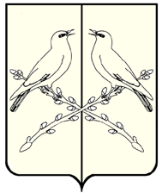 АДМИНИСТРАЦИЯ ДОБРИНСКОГО СЕЛЬСКОГО ПОСЕЛЕНИЯТАЛОВСКОГО МУНИЦИПАЛЬНОГО РАЙОНАВОРОНЕЖСКОЙ ОБЛАСТИРАСПОРЯЖЕНИЕот 19 ноября 2020 года № 56п.КозловскийОб организации и проведении первоочередных мероприятий по подготовке к пропуску весеннего паводка в 2021 году на территории Добринского сельского поселенияВ соответствии с ФЗ РФ от 21.12.1994 № 68-ФЗ «О защите населения и территорий от чрезвычайных ситуаций природного и техногенного характера», ФЗ РФ от 21.07.1997 № 117-ФЗ «О безопасности гидротехнических сооружений», постановлением Правительства РФ от 30.12.2003 № 794 «О единой государственной системе предупреждения и ликвидации чрезвычайных ситуаций», законом Воронежской области от 16.05.1997 № 3-II-ОЗ «О защите населения и территории области от чрезвычайных ситуаций природного и техногенного характера» и в целях своевременной подготовки и обеспечения безаварийного пропуска паводковых вод, недопущения чрезвычайных ситуаций вследствие весеннего половодья в 2021 году на территории поселения:Создать поселковую противопадковую комиссию (приложение №1)Утвердить  план первоочередных мероприятий по подготовке к пропуску весеннего половодья в 2021 году на территории поселения.( приложение №2)Контроль за выполнением настоящего распоряжения оставляю за собой.Глава Добринскогосельского поселения                                                             С.И. БердниковПриложение №2Утвержденраспоряжением администрацииДобринского сельского поселенияот 19.11.2020 №56	Планпервоочередных мероприятий по подготовке к пропуску весеннего половодья в 2021 году на территории поселения                                                                                                                             Приложение №1Составпротивопадковой комиссии Добринского сельского поселенияТаловского муниципального районаПредседатель комиссии :    Бердников С.И.  - Глава администрации Добринского сельского   поселенияЗаместитель председателя комиссии :Губанова С.П.  – Специалист 1 категории Добринского сельского поселения  Члены комиссии:Хромова Е.Н. – Инспектор по земельным вопросам Добринского поселенияБуравлёв А.Н. – Депутат Добринского сельского поселения                                                                               № ппВыполняемые мероприятияОтветственные исполнителиСроки выполненияОтметка о выполнении1Создать протипаводковые комиссии по обеспечению безаварийного пропуска весеннего половодья в 2021 году.Глава поселения (по согласованию)До 20.11.202До начала ледостава принять меры по снижению отметок уровня воды в водоемах до его безопасного значения, а в водоемах, где ГТС которых находятся в предаварийном и аварийном состоянии, до отметок, обеспечивающих безаварийный пропуск талых вод, вплоть до полного опорожнения.Глава поселения (по согласованию)До 30.11.203Проверить плотины, мосты на предмет их технической исправности и готовности к весеннему половодью. Определить объем работ по их подготовке к паводку, необходимые для этого финансовые и материальные ресурсы.Глава поселения (по согласованию)До 25.11.204Проверить участки возможных размывов внутрипоселковых дорог в период паводка, определить перечень и объем работ, необходимых материалов для организации переходов и переездов в местах затопления дорог в населенных пунктах.Глава поселения (по согласованию)До 15.11.205Выполнить мероприятия по очистке постоянных и временных водотоков в границах населенных пунктов, завершить запланированные в текущем году инженерные мероприятия по отводу от населенных пунктов талых и дождевых вод.Глава поселения (по согласованию)До 25.11.206Провести мероприятия по сбору, утилизации и вывозу мусора на свалки ТБО. Выявить места незаконно организованных свалок мусора, принять меры к их устранению.Глава поселения (по согласованию)До 30.11.207Подготовить НПА и распорядительные документы с целью организации работ по подготовке к безаварийному пропуску весеннего половодья в 2021 году и обеспечения безопасной эксплуатации ГТС, защиты населенных пунктов и объектов экономики, расположенных в зонах возможного подтопления, а также жизнеобеспечения населения и создания необходимых резервов.Глава поселения (по согласованию)До 30.11.208Изготовить знаки и информационные щиты, запрещающие выход людей на лед и обеспечить их установку по берегам водоемов.Глава поселения (по согласованию)До 30.11.209Совместно с руководителями организаций, предприятий и учреждений, расположенных на территории поселения, уточнить состав  сил и средств, привлекаемых при угрозе возникновения или возникновения ЧС, вызванных весенним половодьем для проведения мероприятий по эвакуации населения из зон затопления и его первоочередного жизнеобеспечения.Глава поселения (по согласованию)До 01.12.2010Провести ревизию всех водозаборных устройств, артезианских скважин и водонапорных башен, спланировать мероприятия по защите их от попадания талых вод и других загрязняющих веществ, создать запас дезинфицирующих веществ по обеззараживанию питьевой воды.Глава поселения (по согласованию)До 10.12.2011По результатам прошлых периодов весеннего половодья и ледохода спрогнозировать зоны предполагаемых затоплений (подтоплений) с целью организации на них постов круглосуточного дежурстваГлава поселения (по согласованию)До 10.02.2112Организовать проведение разъяснительной работы среди населения по страхованию жизни, здоровья и имущества физических лиц от последствий подтопления (затопления)населенных пунктов паводковыми водами.Глава поселения (по согласованию)До 20.02.2113Провести мероприятия по страхованию имущества юридических лиц от последствий подтопления (затопления) объектов паводковыми водами.Глава поселения (по согласованию)До 20.02.2114Провести мероприятия по страхованию вероятного вреда, который может быть причинен жизни, здоровью или имуществу физических лиц в результате аварии  на ГТСГлава поселения (по согласованию)До 20.02.2115Подготовить информационный материал для проведения разъяснительной работы среди населения и учащихся школ о мерах безопасности в период весеннего ледохода.Глава поселения (по согласованию)До 20.02.2116Обеспечить размещение в сети Интернет на официальном сайте администрации информацию о  проводимых мероприятиях по обеспечению безаварийного прохождения весеннего половодья в 2021 г.Глава поселения (по согласованию)Постоянно, до окончания периода весеннего половодья